Протокол №__4_заседания районного методического объединения инструкторов по физической культуре в ДОУОт «20» _мая__2021_г.Тема: Оценка результативности работы районного методического объединения инструкторов по  физической культуре в ДОУ за 2020-21  учебный год Присутствовали: (Приложение № 1)Обсуждаемые вопросы:1. Сотрудничество инструктора по физической культуре с узкими специалистами в физическом развитии детей дошкольного возраста  (инструктор по физической культуре д/с № 15 Курагино Зорин А.А)2. Результаты работы над проектом «Мы со спортом крепко дружим» (инструктор по физ. культуре д/с «Рябинка» Гудкова Н.С.3.) 3. Планирование тем заседаний РМО инструкторов по физической культуры на 2021-2022 г.г..1 Слушали: (по первому вопросу)Кузьмина М.А. – руководитель РМО., ввела в тему РМО, объявила порядок выступления педагогов.2 Слушали:Инструктора по физической культуре д/с № 15 Курагино Зорина А.А. Представил свой опыт работы по теме: «Сотрудничество инструктора по физической культуре с узкими специалистами в физическом развитии детей дошкольного возраста».В своём выступлении Антон Александрович описал модель совместной работы инструктора по физической культуре и учителя логопеда с детьми с ОНР. Рассказал об использовании различных методов, средств, приёмов для решения коррекционных задач.  также отметил положительную динамику коррекционной работы по физической культуре. (краткое содержание доклада, тезисы)3. Слушали:Гудкова Н.С. инструктора по физ. культуре д/с «Рябинка». Представила участникам заседания результаты работы над проектом «Мы со спортом крепко дружим». Наталья Сергеевна познакомила с этапами проекта. Отметила эффективность проделанной работы.  4. Слушали:Кузьмина М.А. предложила обдумать темы работы РМО на 2021 – 2022 уч. г.Решение: Утвердить темы РМО на 2021 – 2022 уч. г. на первом заседании 03.09.2021г.«За» - единогласно; «против» -0; « Воздержались»-0Председатель:   ____ ________ / __Кузьмина М.А._______/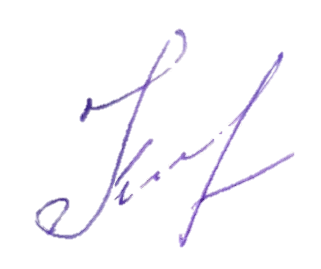 Секретарь: _______________/ _______________________/                     (подпись)                   (ФИО)К протоколу прилагается список присутствующих членов РМО Приложение № 1Лист регистрации участников методического объединения инструкторов физической культуры дошкольных образовательных учреждений Курагинского районаДата: 20.05.2021 г.Тема: Оценка результативности работы районного методического объединения инструкторов по  физической культуре в ДОУ за 2020-21  учебный год№Фамилия, имя, отчествоДООДолжность 1.Быкова Татьяна АлександровнаМБДОУ Курагинский д/с № 1 «Красная шапочка»Инструктор по ф.к.2.Ковалёва Валентина ВладимировнаМБДОУ Ойховский д/с  № 3 «Колокольчик»Инструктор по ф.к3.Кузьмина Мария АлександровнаМБДОУ Краснокаменский д\с «Капелька»Инструктор по ф.к.4.Гудкова Наталья СергеевнаМБДОУ Курагинский д/с №7 «РябинкаВоспитатель по ф.к.5.Есина Светлана ВикторовнаМБДОУ Курагинский д.с № 8Инструктор по ф.к.6.Зорин Антон АлександровичМБДОУ Курагинский д. сад № 8 «Лесная сказка» Инструктор по ф.к.7.Байкова Маргарита ИвановнаМБДОУ Кочергинский «Теремок» Инструктор по ф.к.8.Рубцова Анастасия АлександровнаМБОУ Кошурниковская СОШИнструктор по ф.к.9.Соболева Лариса ВикторовнаМБДОУ Можарский д/с «Мишутка»Инструктор по ф.к.10.Детина Светлана АлександровнаМБДОУ Ирбинский д/с «Теремок»Инструктор по ф.к.11.Буркова Евгения СергеевнаМБДОУ  Марининский д/с «Золотой ключик»Инструктор по ф.к.12. Капашина Елена НиколаевнаМБДОУ Кордовский д/с «Земляничка»Инструктор по ф.к.13.Мясоедова Лудмила АлексеевнаМБДОУ Курагинский д/с № 9 «Алёнушка»Инструктор по ф.к.